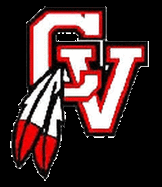 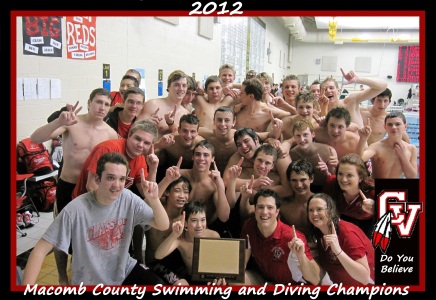 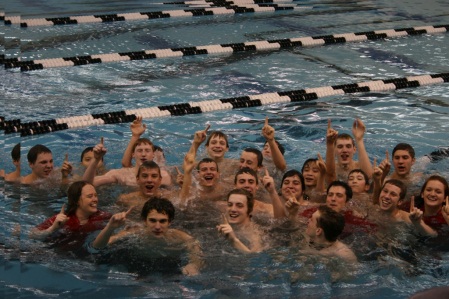 Chippewa Valley High School2012-2013 Varsity Boys Swim & DiveHEAD COACH:     Tony Grice                    		ASSISTANT COACH:     Suzanne MurrayDIVING COACH:  Steve Morrow               		http://cvhs-swimboys.weebly.com  <<<<<  Check us out onlineMr. & Mrs.  Sample Letter                               Insert DateHello, My name is ____________ (son of                            ) and I need your help.Our Swim Team Budget is  $800.00 short and we are looking for sponsors / donations.34 swimmers are diligently trying to raise money before January 31st 2013 deadline.Our Fundraiser Program Efforts have not been enough. Swim Budget CoversAssistant Coach’s SalarySenior NightYear End Awards / TrophiesProgram, Gifts & Decorations for BanquetChampionship T-ShirtsSwim suits / Jammers****Any size donation would be greatly appreciated.****Please Make Checks Payable To:    C V H S  Boys Swim & Dive TeamFor Tax Purposes:School’s Tax I.D.#  386034009Mail To:  Chippewa Valley High School                 Athletic Dept. / Boys Swim & Dive Team                 18300 Nineteen Mile Road                 Clinton Township, Michigan 48038                 Thank-you for reading my letter,                 ___your name_______________       